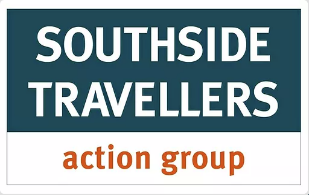 As you have an appointment to attend the Southside Travellers Action Group, please ensure you read and understand the following information:Please do not attend if you experience any of the COVID-19 virus in the last 48 hoursPlease advise if there are any update on Medical History the practice should be aware ofhttps://www2.hse.ie/conditions/coronavirus/symptoms.htmlOnly the Visitors who have an appointment are able to attend the CentreTemperature of Visitors will be taken with a contactless digital thermometer on the arrivalVisitors will be asked to use the hand sanitiser when entering the CentreMasks will be provided for you during the meeting if social distancing can not be maintained During these extraordinary times, we want to make sure you are safe and keep well.Thank you for understanding.I confirm that experience any of the COVID-19 virus symptoms in the last 48 hours or to my knowledge have not been in close contact with a person who has experience any of the COVID-19 virus symptoms in the last 48 hours.Signed: ___________________________Date:_________________